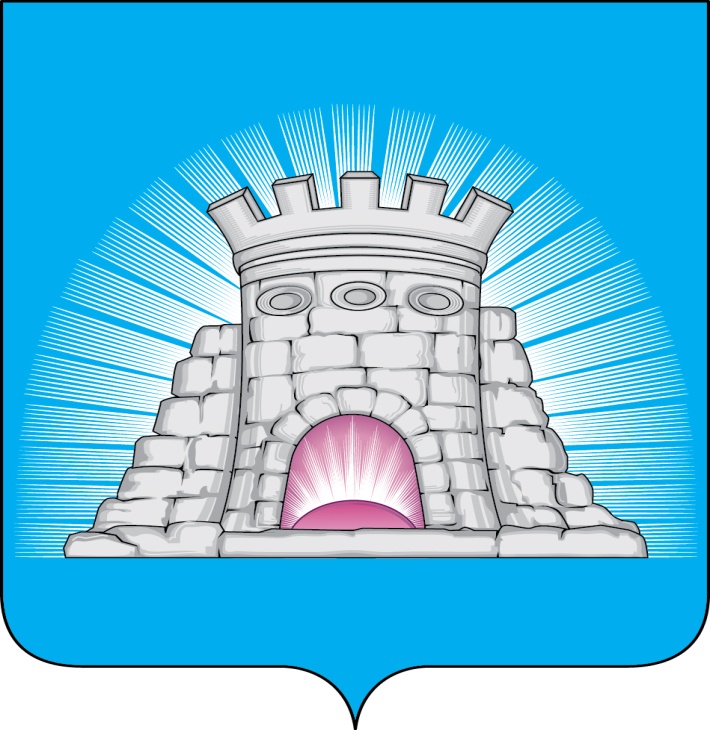 П О С Т А Н О В Л Е Н И Е   05.10.2022  №  1792/10г. ЗарайскО внесении изменений в постановление и.о. главы городского округа Зарайск Московской области от 22.10.2018 № 1867/10 «Об организации деятельности Антитеррористической комиссии городского округа Зарайск Московской области»	На основании письма Антитеррористической комиссии Московской области от 09.10.2018 № Исх-7270/09-05-02П О С Т А Н О В Л Я Ю:Внести изменения в постановление и.о. главы городского округа Зарайск Московской области от 22.10.2018 № 1867/10 «Об организации деятельности Антитеррористической комиссии городского округа Зарайск Московской области» (далее – Постановление), изложив приложение 1 к Постановлению в новой редакции (прилагается);Службе по взаимодействию со СМИ администрации городского округа Зарайск Московской области разместить настоящее постановление на официальном сайте администрации городского округа Зарайск Московской области (https://zarrayon.ru/).Глава городского округа В.А. ПетрущенкоВерноГлавный специалист отдела кадровой работы и муниципальной службы                               И.Б. Парамонова05.10.2022													 009758Послано: в дело, Москалеву С.В., Глухих И.Е., Гулькиной Р.Д., Простоквашину А.А., Шолохову А.В., отдел по ГО, ЧС и АТД, ККФКСР с Д и М, УО, 4 ОО УФСБ, Каширский ОВО, ОМВД по г.о. Зарайск, Зарайский ПСГ, ОНД и ПР по г.о. Зарайск, ТУ № 12 ГКУ МО «Мособлпожспас», МУП «ЕСКХ Зарайского района», Зарайская ЦРБ, Совет депутатов, СВ со СМИ, прокуратура.                                О.М. Кашликова8 496 66 2-55-37									Приложение 									к постановлению главы 									городского округа Зарайск 									от 05.10.2022 № 1792/10СоставАнтитеррористической комиссиигородского округа Зарайск Московской области (далее – Комиссия)Петрущенко Виктор Анатольевич – глава городского округа Зарайск Московской области (председатель Комиссии);Котовский Виктор Александрович – начальник 1 отделения 4 окружного отдела УФСБ России по г. Москве и Московской области (заместитель председателя Комиссии) (по согласованию);Белкина Елена Алексеевна – председатель Совета депутатов городского округа Зарайск Московской области;Стекольников Алексей Борисович – начальник ОМВД России по городскому округу Зарайск (по согласованию);Москалев Сергей Викторович – заместитель главы администрации городского округа Зарайск Московской области (руководитель аппарата Комиссии);Какаев Андрей Александрович – начальник ПСЧ-59 14 ПСО ФПС ГПС ГУ МЧС России по Московской области (по согласованию);члены комиссии:1. Воронов Антон Валерьевич – председатель комитета по культуре, физической культуре, спорту, работе с детьми и молодежью администрации городского округа Зарайск Московской области.2. Глухих Ирина Евгеньевна – первый заместитель главы администрации городского округа Зарайск Московской области.3. Гребенников Владимир Владимирович – начальник отдела по ГО, ЧС и АТД администрации городского округа Зарайск Московской области.4. Гулькина Раиса Дмитриевна – заместитель главы администрации городского округа Зарайск Московской области.5. Прокофьева Елена Николаевна – начальник управления образования администрации городского округа Зарайск Московской области.6. Простоквашин Александр Александрович – заместитель главы администрации городского округа Зарайск Московской области.7. Сафонов Николай Николаевич – заместитель начальника Каширского ОВО-филиала ФГКУ «УВО ВНГ России по Московской области» (по согласованию).8. Семенов Андрей Николаевич – сотрудник 4 окружного отдела УФСБ по г. Москве и Московской области (по согласованию).9. Шолохов Андрей Вячеславович – заместитель главы администрации городского округа Зарайск Московской области.